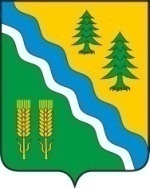 АДМИНИСТРАЦИЯ КРИВОШЕИНСКОГО РАЙОНА ПОСТАНОВЛЕНИЕ05.12.2023                                                                                                                              №737 с. КривошеиноТомской областиО внесении изменения в постановление Администрации Кривошеинского района от 10.10.2016 № 305 «Об утверждении нового персонального и численного состава административных комиссий муниципального образования Кривошеинский район»     В связи с кадровыми изменениями          ПОСТАНОВЛЯЮ:         1.Внести в постановление Администрации Кривошеинского района от 10.10.2016                 № 305 «Об утверждении нового персонального и численного состава административных комиссий муниципального образования Кривошеинский район» изменение, изложив состав административной комиссии с.Красный Яр, утвержденный указанным  постановлением,  в новой редакции, согласно приложению к настоящему постановлению.          2.Настоящее постановление опубликовать в Сборнике нормативных актов Администрации Кривошеинского района и разместить на официальном сайте муниципального образования Кривошеинский район Томской области в информационно-телекоммуникационной  сети «Интернет».3. Настоящее постановление вступает в силу с даты его подписания.          4.Контроль за исполнением настоящего постановления возложить на Первого заместителя Главы Кривошеинского района.И.о. Главы Кривошеинского района                   			                        А.М. АрхиповС.В.Мельникова 2-17-63МУК «Кривошеинская ЦМБ», прокуратура,  Членам административной комиссии с. Красный Яр    Приложение к постановлению Администрации Кривошеинского района  №  737  от   05.12.2023г. 3. Состав административной комиссии с.Красный ЯрАлексейчук Мария Петровна - управляющий делами Красноярского сельского поселения, председатель административной комиссииТолстых Наталья Николаевна – участковый специалист ОГКУ «ЦСПН Кривошеинского района» (заместитель председателя комиссии) (по согласованию) Мельникова Светлана Викторовна - ведущий специалист - секретарь административной комиссии Кривошеинского района  Цыро Алексей Владимирович - участковый уполномоченный полиции ОМВД России по Кривошеинскому району (по согласованию)Касымжанова Олеся Сергеевна – инспектор по учету и бронированию граждан, пребывающих в запасе, Администрация Красноярского сельского поселения  (по согласованию)Шандрова Екатерина Евгеньевна - библиотекарь Красноярского филиала ЦБС (по согласованию) Коробейников Андрей Константинович – пенсионер. (по согласованию)Косоулин Александр Павлович – водитель МБОУ «Красноярская СОШ» (по согласованию)Нагина Валентина Николаевна - культ-организатор Красноярского сельского дома культуры (по согласованию).